АДМИНИСТРАЦИЯ ГОРОДСКОГО ОКРУГА ФРЯЗИНО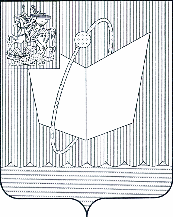       ПОСТАНОВЛЕНИЕ                    от 04.07.2022 № 461О внесении изменений в постановление Главы городского округа Фрязино от 03.03.2020 
№ 130 «Об утверждении административного регламента по предоставлению муниципальной услуги «Признание садового дома жилым домом и жилого дома садовым домом»В соответствии с Федеральным законом от 27.07.2010 № 210-ФЗ «Об организации предоставления государственных и муниципальных услуг», Федеральным законом от 02.05.2006 № 59-ФЗ «О порядке рассмотрения обращений граждан Российской Федерации», постановлением Правительства Российской Федерации от 28.01.2006 № 47 «Об утверждении Положения о признании помещения жилым помещением, жилого помещения непригодным для проживания, многоквартирного дома аварийным и подлежащим сносу или реконструкции, садового дома жилым домом и жилого дома садовым домом»,  Уставом городского округа Фрязино Московской областипостановляю:1. Внести в постановление Главы городского округа Фрязино 
от 03.03.2020 № 130 «Об утверждении административного регламента по предоставлению муниципальной услуги «Признание садового дома жилым домом и жилого дома садовым домом» (далее - Административный регламент) следующие изменения:1.1. Приложение 2 к Административному регламенту дополнить подпунктом 13.1.10 следующего содержания: «».2. Опубликовать настоящее постановление в периодическом печатном  издании, распространяемом на территории городского округа Фрязино         (еженедельная общественно-политическая газета города Фрязино «Ключъ»), и разместить на официальном сайте городского округа Фрязино в сети Интернет.3. Контроль за выполнением настоящего постановления возложить на заместителя главы администрации Медведева Д.А.Глава городского округа Фрязино                                                      Д.Р. Воробьев13.1.10Размещение садового дома на земельном участке, расположенном в границах зоны затопления, подтопления (при рассмотрении заявления о признании садового дома жилым домом).